§12004-K.  Intergovernmental organizationsThe primary responsibility of intergovernmental organizations is to establish cooperation between this State and other states or Canadian provinces.  [PL 1987, c. 786, §5 (NEW).]This classification includes the following.  [PL 1987, c. 786, §5 (NEW).]1.  Education [PL 2011, c. 344, §13 (RP).]2.  [PL 1987, c. 786, §5 (NEW).]3.  [PL 1987, c. 786, §5 (NEW).]4.  [PL 1987, c. 786, §5 (NEW).]4-A.  Environment: Natural Resources [PL 1997, c. 393, Pt. A, §12 (RP).]5.  [PL 1987, c. 786, §5 (NEW).]6.  [PL 1987, c. 786, §5 (NEW).]7.  State Government [PL 2001, c. 352, §5 (RP).]8.  [PL 1987, c. 786, §5 (NEW).]9.  State Government [PL 2003, c. 643, §4 (RP).]10.  [PL 2021, c. 9, §1 (AMD).]11.  [PL 1987, c. 786, §5 (NEW).]11-A.  State Government [PL 2005, c. 294, §11 (RP); PL 2005, c. 332, §2 (RP).]12.  Transportation [PL 2021, c. 36, §8 (RP).]13.  Tribal-State Government [PL 1993, c. 489, §4 (RP).]SECTION HISTORYPL 1987, c. 786, §5 (NEW). PL 1989, c. 503, §A38 (AMD). PL 1989, c. 631, §§2,6 (AMD). PL 1993, c. 381, §8 (AMD). PL 1993, c. 489, §4 (AMD). PL 1997, c. 393, §A12 (AMD). PL 1997, c. 411, §1 (AMD). PL 2001, c. 352, §5 (AMD). PL 2003, c. 643, §4 (AMD). PL 2005, c. 294, §11 (AMD). PL 2005, c. 332, §2 (AMD). PL 2011, c. 344, §13 (AMD). PL 2021, c. 9, §1 (AMD). PL 2021, c. 36, §8 (AMD). The State of Maine claims a copyright in its codified statutes. If you intend to republish this material, we require that you include the following disclaimer in your publication:All copyrights and other rights to statutory text are reserved by the State of Maine. The text included in this publication reflects changes made through the First Regular Session and the First Special Session of the131st Maine Legislature and is current through November 1, 2023
                    . The text is subject to change without notice. It is a version that has not been officially certified by the Secretary of State. Refer to the Maine Revised Statutes Annotated and supplements for certified text.
                The Office of the Revisor of Statutes also requests that you send us one copy of any statutory publication you may produce. Our goal is not to restrict publishing activity, but to keep track of who is publishing what, to identify any needless duplication and to preserve the State's copyright rights.PLEASE NOTE: The Revisor's Office cannot perform research for or provide legal advice or interpretation of Maine law to the public. If you need legal assistance, please contact a qualified attorney.FIELDNAME OF ORGANIZATIONRATE OF COMPENSATIONSTATUTORY REFERENCEEducation New England Board of Higher EducationNot Authorized20‑A MRSA §11002EnvironmentNew England Interstate Water Pollution Control CommissionExpenses Only38 MRSA §532EnvironmentNortheastern Forest Fire Protection CommissionExpenses OnlyP&SL 1949, c. 75EnvironmentSt. Croix International Waterway CommissionLegislative Per Diem38 MRSA §991Marine ResourcesAtlantic States Marine Fisheries CommissionExpenses Only12 MRSA §4603State GovernmentCommission on Uniform State LawsExpenses Only3 MRSA §241State GovernmentMaine-Canadian Legislative Advisory Commission Expenses Only3 MRSA §227State GovernmentNew England and Eastern Canada Legislative CommissionExpenses Only3 MRSA §231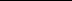 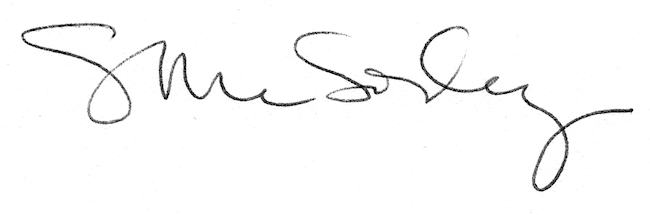 